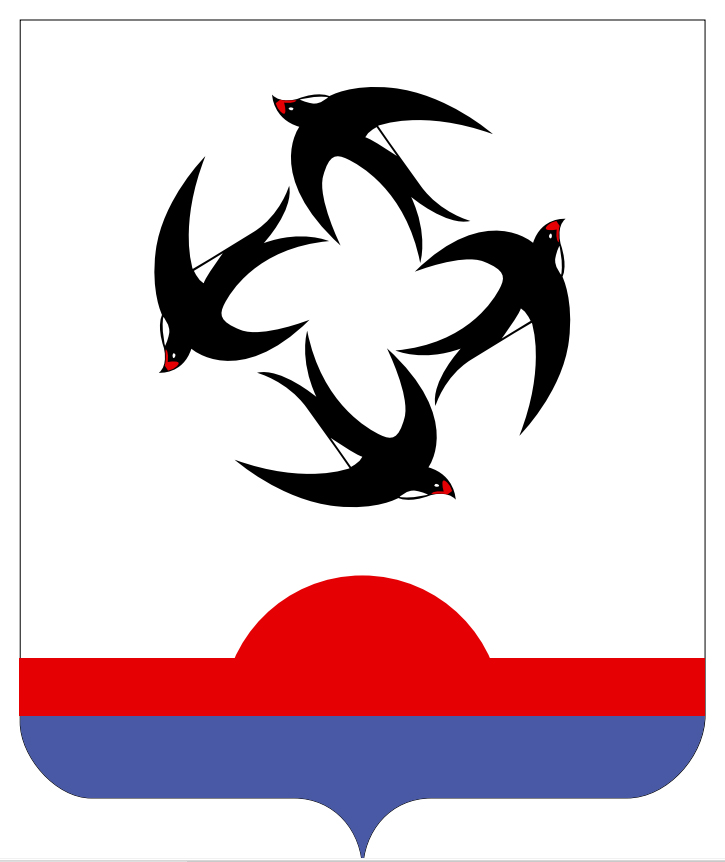 АДМИНИСТРАЦИЯ КИЛЬМЕЗСКОГО РАЙОНАКИРОВСКОЙ ОБЛАСТИ ПОСТАНОВЛЕНИЕ03.05.2018                                                                                                                № 184пгт КильмезьОб утверждении административного регламентапредоставления муниципальной услуги«Выдача сведений из информационной системы обеспеченияградостроительной деятельности Кильмезского муниципального района Кировской области»Руководствуясь Градостроительным кодексом Российской Федерации, Федеральным законом от 06.10.2003 N 131-ФЗ "Об общих принципах организации местного самоуправления в Российской Федерации", Законом Кировской области от 28.09.2006 N 44-30 "О регулировании градостроительной деятельности                           в Кировской области", решением Кильмезской районной Думы                                             от 12.10.2017 № 5/3 «О приеме части полномочий по решению вопросов местного значения в сфере градостроительной деятельности сельских поселений Кильмезского района Кировской области», администрация Кильмезского района  ПОСТАНОВЛЯЕТ:1. Утвердить административный регламент предоставления муниципальной услуги «Выдача сведений из информационной системы обеспечения градостроительной деятельности Кильмезского муниципального района Кировской области» согласно приложению.2. Контроль за исполнением возложить на заместителя главы администрации Кильмезского района, заведующего отделом ЖКХ, жизни обеспечения, строительства и архитектуры Сморкалова С.Г.Глава  Кильмезского района    А.В. СтяжкинПОДГОТОВЛЕНО:Главный специалист поградостроительной деятельности                                                                   Т.Р. Батина                                                                        03.05.2018СОГЛАСОВАНО:Заместитель главы администрации, заведующий отделом ЖКХ, жизнеобеспечения, строительства и архитектуры                                   					                С.Г. Сморкалов                                                                        03.05.2018ПРАВОВАЯ ЭКСПЕРТИЗА ПРОВЕДЕНА:Главный специалист, юрисконсульт                                                              Е.В. Бурова                                                                        03.05.2018ЛИНГВИСТИЧЕСКАЯ ЭКСПЕРТИЗА ПРОВЕДЕНА:Управляющий  делами, заведующая отделом  организационной  и  кадровой  работы							                   М.Н. Дрягина                                                                        03.05.2018РАЗОСЛАТЬ: Администрация-1отдел ЖКХ-1